Convince me if you can!Watch this short clip by clicking on the link and then come back to look at the worksheets:) Toy Story - This is the perfect time to panicWhat type of conversation are Buzz and Woody having? How do you know? What are the different viewpoints Buzz and Woody are trying to express?What do you notice about Buzz and Woody's voices and hand gestures? What is the point of having an argument? What is each person trying to do? Is this a very effective argument? Why or why not? Brainstorm some topics that family and friends might argue about e.g. how to spend leisure time, what television shows to watch, where to go on holidays. Do this as a brainstorm in your work book. 	Choose one of the topics from your brainstorm. 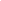 Choose someone from the class or ask someone in your home to help you with the next part.  If you are using someone from the class you could do this over google meets so you can see each other. The idea is to have an argument; one arguing 'for' the statement, the other arguing 'against' the statement. While the conversation is taking place, try and think about the language, tone of voice, facial expressions and hand gestures being used by the person.  Try and have this ‘argument’ for 60 seconds.REMEMBER we are not trying to be mean or actually have a real argument… play nice!Now onto the next page…Take some time to write in your book what your thoughts were during this argument.  What did you notice about the other person? What did you notice about yourself?Did either of you get louder?How did you feel? What words were used to support the argument?What was the body language like?Who was more convincing and WHY?Finally…you need to give me a reason for and a reason against, to the below question.  Type your name and then your answers.  I have given you an example of how to do this. Leave a line between a person's answer. Is learning from home better than learning at school?Miss AnnaYes: Learning from home is better because I can be with my kids. No: It is hard to concentrate when there are other distractions. 